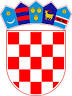                           Republika Hrvatska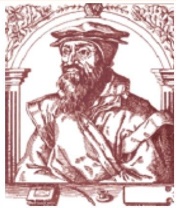                             Istarska županija           Osnovna škola Matije Vlačića  Labin        Zelenice 4,  Labin 52220 Tel: 052/855- 488        e-mail: ured@os-mvlacica-labin.skole.hr                                   POLITIKA PRIVATNOSTIŠkolska ustanova: Osnovna škola Matije Vlačića LabinSjedište: Zelenice 4, Labin 52220OIB: 70312178512Telefon: 052 855 488; 854-328Mail adresa: ured@os-mvlacica-labin.skole.hrWeb stranica: http://www.os-mvlacica-labin.skole.hr/Ovom Politikom privatnosti Osnovna škola Matije Vlačića Labin ispitanicima pruža informacije o svrhama i pravnim osnovama obrade osobnih podataka, podatke o službeniku za zaštitu osobnih podataka, legitimnim interesima OŠ Matije Vlačića Labin kao voditelja obrade ili treće strane, primatelje ili kategorije primatelja osobnih podataka,  činjenicu da li OŠ Matije Vlačića Labin kao voditelj obrade namjerava osobne podatke prenijeti trećoj zemlji ili međunarodnoj organizaciji, prikladne ili druge odgovarajuće mjere zaštite i sigurnost osobnih podataka, razdoblje pohrane odnosno kriterije kojima se utvrđuje to razdoblje te prava ispitanika.PODACI O SLUŽBENIKU ZA ZAŠTITU OSOBNIH PODATAKAIme i prezime: Luela RadićaninMail adresa: ured@os-mvlacica-labin.skole.hrTelefon: 052 855 488 SVRHA I PRAVNI TEMELJI ZA OBRADU OSOBNIH PODATAKA1. Obrada osobnih podataka na temelju pravnih obveza OŠ Matije Vlačića Labin kao voditelja obrade  u smislu članka 6 stavak 1 točke c)  Uredbe  (EU) 2016/679 Europskog Parlamenta i Vijeća od 27. travnja 2016. o zaštiti pojedinaca u vezi s obradom osobnih podataka i o slobodnom kretanju takvih podataka te o stavljanju izvan snage Direktive 95/46/EZ (dalje u tekstu: Opća uredba).  Većina osobnih podataka koje obrađuje OŠ Matije Vlačića Labin temelji se na zakonskoj obvezi. Obrađujemo osobne podatke učenika i njihovih roditelja odnosno skrbnika, zaposlenika i kandidata za zasnivanje radnog odnosa, članova Školskog odbora, članova Vijeća roditelja i drugih tijela školske ustanove i drugih  osoba s kojima školska ustanova surađuje ili koji borave  u prostorijama školske ustanove  odnosno koji se na drugi način smatraju ispitanicima u smislu Opće uredbe.Obrada osobnih podataka učenika i njihovih roditelja odnosno skrbnika temelji se na Zakonu o odgoju i obrazovanju u osnovnoj i srednjoj školi, Pravilniku o pedagoškoj dokumentaciji i evidenciji te javnim ispravama u školskim ustanovama, Pravilniku o kriterijima za izricanje pedagoških mjera i drugim propisima koje je školska ustanova obvezna primjenjivati.Obrada osobnih podataka zaposlenika i kandidata za zasnivanje radnih odnosa temelji se na odredbama Zakona o odgoju i obrazovanju u osnovnoj i srednjoj školi, Zakonu o radu, Pravilniku o zapošljavanju te drugim propisima koje školska ustanova primjenjuje.Obrada osobnih podataka članova Školskog odbora, članova Vijeća roditelja i članova drugih tijela školske ustanove temelji se na odredbama Zakona o odgoju i obrazovanju u osnovnoj i srednjoj školi i drugih propisa. Obrada osobnih podataka drugih osoba s kojima OŠ Matije Vlačića Labin surađuje odnosno koji borave u školskoj ustanovi temelji se na propisu odnosno pravnoj osnovi temeljem koje se obavlja suradnja odnosno potreba prikupljanja i obrade podataka temeljem propisa odnosno pravne osnove boravka osobe u školskoj ustanovi .                                                                                                                                                          2. Obrada osobnih podataka na temelju privole odnosno suglasnosti ispitanika u smislu članka 6 stavak 1 točke a) Opće uredbe U svim slučajevima kada ne postoji druga pravna osnova za obradu osobnih podataka od ispitanika se traži privola odnosno suglasnost za  obradu osobnih podataka. Privola odnosno suglasnost može biti za jedan slučaj ili za određeno vremensko razdoblje koje je konkretno navedeno. Danu privolu odnosno suglasnost ispitanik može u svakom trenutku opozvati.                                                                                                                           3. Obrada osobnih podataka na temelju nužnosti za sklapanje i izvršavanje ugovora u smislu članka 6 stavak 1 točke b) Opće uredbe  Osobni podaci obrađuju se vezano uz primjenu, sklapanje i izvršavanje ugovora te obveze koje iz njih proizlaze. Ugovori se sklapaju u skladu s odredbama Zakona o javnoj nabavi , Zakonu o obveznim odnosima ili drugim propisima.                                                                                                                                           4. Obrada osobnih podataka na temelju nužnosti za izvršavanje zadaće u javnom interesu ili izvršavanja službenih ovlasti voditelja obrade u smislu članka 6 stavak 1 točke e) Opće uredbeU ovom slučaju obrada osobnih podataka provodi  se kada je takva obrada nužna za izvršavanje javnih ovlasti ili obveza koje  se provode u javnom interesu.                                                                     5. Obrada osobnih podataka na temelju legitimnog interesa OŠ Matije Vlačića Labin u smislu članka 6 stavak 1 točke f ) Opće uredbe                                                                                                                                                                                   Sustav videonadzoraSvrha obrade: sigurnost učenika i svih osoba koje borave u OŠ Matije Vlačića Labin i zaštita školske imovine Sustavom videonadzora je obuhvaćen: ulaz (glavni i sporedni), školsko dvorište i unutarnji prostor OŠ Matije Vlačića LabinSustavom videonadzora nisu obuhvaćene: učionice, uredi, drugi radni prostori, sanitarni prostori Prije ulaska u perimetar snimanja istaknuta je obavijest da je objekt pod videonadzorom s podacima o voditelju obrade, svrsi obrade, vrijeme čuvanja snimki i kontakt putem kojeg ispitanici mogu ostvariti svoja pravaSnimke videonazdora dostavljaju se  na zahtjev nadležnih tijela (policija, sud i sl. ) temeljem posebnih propisa  ako je to potrebno za provođenje postupka. Čuvanje snimke videonadzora je najdulje šest mjeseci , iznimno dulje ako su potrebne kao dokaz u sudskom, upravnom, arbitražnom ili drugom postupku.PRAVA ISPITANIKA U VEZI OBRADE OSOBNIH PODATAKAPravo na pristup osobnim podacima i informacijamaImate pravo na pristup svojim osobnim podacima koje obrađujemo i možete  zatražiti informacije o pravnom temelju i  svrsi obrade, o vrsti odnosno kategorijama osobnih podataka koje obrađujemo. Imate pravo na uvid u svoje osobne podatke, pravo na podatke o primateljima ili kategorijama primatelja i predviđenom razdoblju pohrane osobnih podataka. Pravo na pristup osobnim podacima može biti ograničen samo u slučajevima propisanim pravom Unije ili nacionalnim zakonodavstvom ili ako se takvim ograničenjem poštuju temeljna  prava i slobode drugih.Pravo na ispravak osobnih podatakaImate pravo na ispravak osobnih podataka ako nisu točni, potpuni ili ažurni. Za ispravak osobnih podataka potrebno je podnijeti pisani zahtjev  u kojemu trebate navesti što nije valjano i dostaviti potrebne dokaze odnosno dokumentaciju. Pravo na brisanje, osim za iznimke vezane prema članku 17 stavkom 3 Opće uredbePravo na brisanje možete ostvariti u sljedećim slučajevima:Ako  osobni podaci više nisu nužni u odnosu na svrhu prikupljanja ili obradeAko je povučena privola odnosno suglasnost a ne postoji druga pravna osnovaAko je uložen prigovor na obradu prema članku 21. stavku 1. Opće uredbeAko su osobni podaci nezakonito obrađeniAko se osobni podaci moraju brisati zbog pravne obveze prava Unije ili nacionalnog zakonodavstva Ako su osobni podaci prikupljeni  u vezi s ponudom usluga informacijskog društva iz članka 8. stavka 1. Opće uredbeIznimke prema članku 17. stavku 3. Opće uredbe:Radi ostvarivanja prava na slobodu izražavanja i informiranjaRadi poštovanja  pravne obveze kojom se zahtijeva obrada u pravu Unije ili pravu kojem podliježe školska ustanova  kao voditelj obrade ili za izvršavanje poslova  od javnog interesa ili izvršavanju službene ovlasti školske ustanove  kao voditelja obrade;U svrhu arhiviranja u javnom interesu,  znanstvenog ili povijesnog istraživanja ili u statističke svrhe u skladu s člankom 89. stavkom 1. Opće uredbe Radi postavljanja, ostvarivanja ili obrane pravnih zahtjevaPravo na ograničavanje obrade osobnih podatakaImate pravo na ograničenje obrade ako:Ako osporavate točnost osobnih podataka, na razdoblje kojim se školskoj ustanovi kao voditelju obrade omogućuje provjera točnosti osobnih podataka Ako je obrada nezakonita, a protivite se brisanju Ako školska ustanova kao voditelj obrade više ne treba Vaše  osobne podatke, a tražili ste ih radi postavljanja, ostvarivanja ili obrane pravnih zahtjevaAko ste uložili prigovor na obradu osobnih podataka prema članku 21. stavku 1.  Opće uredbePravo na prigovorPravo na prigovor  možete podnijeti ako obrađujemo Vaše osobne podatke u svrhu izvršavanja poslova od javnog interesa,  pri izvršavanju službenih ovlasti ili ako se  prilikom obrade pozivamo na naše legitimne interese.Za ostvarivanje svojih prava možete nam se obratiti pisanim putem ili putem elektroničke pošte koristeći naše kontakt podatke koji su navedeni na sljedećoj poveznici  www.os-mvlacica-labin.skole.hr.DAVANJE NA KORIŠTENJE OSOBNIH PODATAKAU skladu s propisanim zakonskim obvezama OŠ Matije Vlačića Labin obvezna je proslijediti osobne podatke drugim pravnim osobama (primateljima) kao npr. Ministarstvu znanosti i obrazovanja,  osnivaču, prosvjetnoj inspekciji, lokalnoj i područnoj upravi i samoupravi te drugoj školskoj ustanovi temeljem njihovog zahtjeva, Hrvatskom zavodu za zapošljavanje, Poreznoj upravi, Hrvatskom zavodu za mirovinsko osiguranje i sl.U skladu s potrebama provedbe posebnih propisa te u vezi potrebe provedbe određenog postupka ( sudskog, upravnog, poreznog ) prema potrebi i na traženje nadležnih tijela ( policija, sud i sl.) biti će omogućen uvid u dokumente i akte te videozapise ako je to nužno za provođenje istrage  i postupka temeljem posebnih propisa.U određenim slučajevima i pravnoj obvezi koja proizlazi iz nacionalnih propisa ili propisa Europske unije imamo obvezu proslijediti određene osobne podatke, a obradom osobnih podataka može biti obuhvaćen i međunarodni prijenos istih. OŠ Matije Vlačića Labin može osobne podatke proslijediti pružateljima usluga koji djeluju kao izvršitelji obrade. S navedenim izvršiteljima obrade sklapaju se  ugovori u kojima je detaljno propisano postupanje s osobnim podacima, stoga isti nisu u mogućnosti bez naloga odnosno odobrenja  školske ustanove obrađivati proslijeđene osobne podatke niti ih dostavljati trećim stranama.SIGURNOST OSOBNIH PODATAKAPrikupljamo i obrađujemo osobne podatke na način kojim se osigurava odgovarajuća sigurnost i povjerljivost u njihovoj obradi  te omogućavanje učinkovite primjene načela zaštite podataka, smanjenje količine podataka, opseg njihove obrade, razdoblje pohrane i njihovu dostupnost.Poduzimamo sve odgovarajuće tehničke i organizacijske mjere zaštite kako bi spriječili slučajno ili nezakonito uništavanje, gubitak, izmjene, neovlašteno korištenje, otkrivanje, uvid ili pristup podatcima.Svi zaposlenici OŠ Matije Vlačića Labin i članovi tijela upravljanja i stručnih i drugih tijela školske ustanove obvezuju se na čuvanje osobnih podataka potpisivanjem izjave o povjerljivosti.Ravnatelj i svi zaposlenici obvezni  su kao profesionalnu tajnu odnosno kao drugu odgovarajuću vrstu tajne, sukladno zakonu kojim se uređuje tajnost podataka, čuvati sve osobne i druge povjerljive podatke koje saznaju u obavljanju svojih dužnosti. Navedena obveza traje i nakon prestanka obavljanja dužnosti ravnatelja odnosno nakon prestanka radnog odnosa. VREMENSKO RAZDOBLJE ČUVANJA OSOBNIH PODATAKASve osobne podatke obrađujemo dok se ne ispuni svrha obrade u skladu sa zakonskim i drugim propisima. Nakon prestanka svrhe u koju su prikupljeni, osobne podatke ne koristimo niti obrađujemo, a oni ostaju u našem sustavu pohrane i čuvamo ih u skladu s propisima o čuvanju dokumentarnog i arhivskog gradiva.KONTAKT INFORMACIJEZa sva pitanja vezana uz obradu osobnih podataka možete nam se obratiti putem naše internetske stranice na nekoj od sljedećih poveznica: www.os-mvlacica-labin.skole.hre-mail: ured@os-mvlacica-labin.skole.hrPROMJENE POLITIKE PRIVATNOSTIPolitiku privatnosti redovito ažuriramo te mijenjamo u slučaju potrebe promjene  sadržaja. O svim izmjenama i dopunama  biti ćete pravovremeno informirani putem naše internetske stranice u skladu s načelom transparentnosti.Klasa: 009-01/22-01/3Urbroj: 2144-15-01-22-1Labin, 18.02.2022. godine                                                                                                            Ravnatelj škole:                                                                                                                     Edi Juričić, prof.